Flower and Hayes’ (1981) complete model of the cognitive processes of writers. This diagram demonstrates that the writing process is recursive, and involves planning and replanning, making and adapting goals, making and revising rhetorical decisions, reviewing and possibly revising the text produced so far, organizing and reorganizing, continually moving between creation of new text and evaluation of that text, researching and using the new knowledge to reframe what’s already written, and other repeated processes.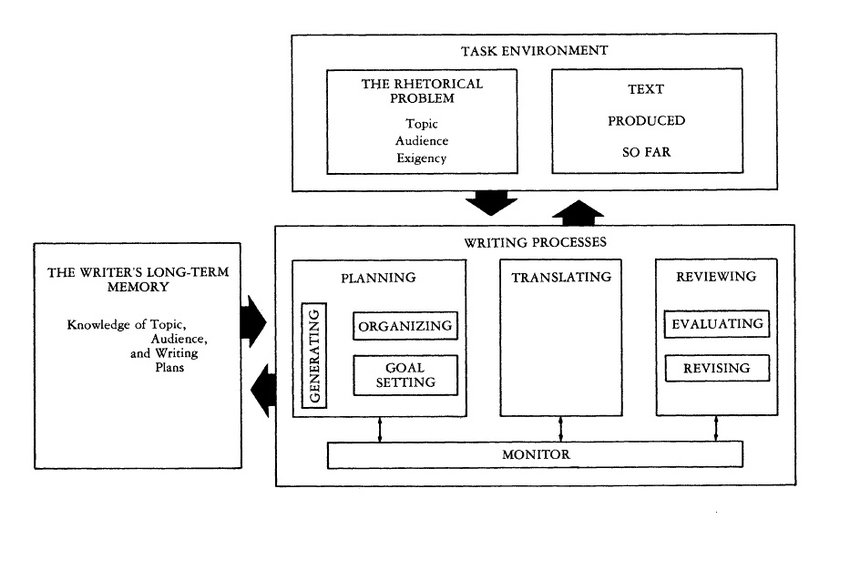 